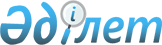 О внесении изменений и дополнений в решение Уалихановского районного маслихата от 24 декабря 2021 года № 2-13 с "Об утверждении бюджета Уалихановского района Северо-Казахстанской области на 2022-2024 годы"Решение Уалихановского районного маслихата Северо-Казахстанской области от 31 марта 2022 года № 2-17 с
      Уалихановский районный маслихат РЕШИЛ:
      1. Внести в решение Уалихановского районного маслихата "Об утверждении бюджета Уалихановского района Северо-Казахстанской области на 2022-2024 годы" от 24 декабря 2021 года № 2-13 с следующие изменения и дополнения:
      пункт 1 изложить в новой редакции: 
      "1. Утвердить бюджет Уалихановского района Северо-Казахстанской области на 2022-2024 годы согласно приложениям 1, 2 и 3 к настоящему решению соответственно, в том числе на 2022 год в следующих объемах:
      1) доходы — 4 355 008 тысяч тенге:
      налоговые поступления — 526 142,5 тысяч тенге; 
      неналоговые поступления — 7 913 тысяч тенге; 
      поступления от продажи основного капитала — 5 018 тысяч тенге;
      поступления трансфертов — 3 815 934,5 тысяч тенге;
      2) затраты — 4 450 390,6тысяч тенге;
      3) чистое бюджетное кредитование — 33 139 тысяч тенге:
      бюджетные кредиты – 64 323 тысяч тенге;
      погашение бюджетных кредитов – 31 184 тысяч тенге;
      4) сальдо по операциям с финансовыми активами — 0 тысяч тенге:
      приобретение финансовых активов – 0 тысяч тенге;
      поступления от продажи финансовых активов государства – 0 тысяч тенге;
      5) дефицит (профицит) бюджета — -128 521,6 тысяч тенге;
      6) финансирование дефицита (использование профицита) бюджета –
      128 521,6 тысяч тенге:
      поступление займов – 64 323 тысяч тенге;
      погашение займов – 31 184 тысяч тенге;
      используемые остатки бюджетных средств – 95 382,6 тысяч тенге."; 
      пункт 8 изложить в новой редакции: 
      "8. Утвердить резерв местного исполнительного органа района на 2022 год в сумме 10 230 тысяч тенге.";
      пункт 13 изложить в новой редакции: 
       "13. Учесть в районном бюджете на 2022 год поступление целевых текущих трансфертов из областного бюджета, в том числе на:
      1) повышение заработной платы государственных служащих местных исполнительных органов;
      2) санаторно-курортное лечение;
      3) протезно-ортопедические средства;
      4) на средний ремонт дорог в селе Кулыколь;
      5) на капитальный ремонт клуба в селе Кулыколь;
      6) на проведение комплексной вневедомственной экспертизыпроектно-сметной документации на строительство водонапорных башен в населенных пунктах для подвода воды в жилые дома в селах Акбулак, Тельжан, Жас Улан, Актуесай, Бидайык, Кобенсай. 
      Распределение указанных целевых трансфертов из областного бюджета определяется постановлением акимата Уалихановского района Северо-Казахстанской области "О реализации решения Уалихановского районного маслихата "Об утверждении бюджета Уалихановского района Северо-Казахстанской области на 2022-2024 годы"; 
      дополнить пунктом 14-1 следующего содержания:
      "14-1. Предусмотреть в районном бюджете расходы за счет свободных остатков бюджетных средств, сложившихся на начало финансового года в сумме 95382,6 тысяч тенге, согласно приложению 6."; 
      приложение 1 к указанному решению изложить в новой редакции согласно приложению 1 к настоящему решению; 
      дополнить приложением 6 к указанному решению согласно приложению 2 к настоящему решению.
      2. Настоящее решение вводится в действие с 1 января 2022 года. БюджетУалихановского района Северо-Казахстанской области на 2022 год Расходы за счет свободных остатков бюджетных средств, сложившихся на 1 января 2022 года
					© 2012. РГП на ПХВ «Институт законодательства и правовой информации Республики Казахстан» Министерства юстиции Республики Казахстан
				
      Cекретарь Уалихановского районного маслихата 

М. Абдулов
Приложение 1 к решениюУалихановского районного маслихатаот 31 марта 2022 года№ 2-17 c Приложение 1 к решениюУалихановского районного маслихатаот 24 декабря 2021 года№ 2-13 c
Категория 
Категория 
Категория 
Наименование
Сумма, тысяч тенге
Класс 
Класс 
Наименование
Сумма, тысяч тенге
Подкласс
Наименование
Сумма, тысяч тенге
1
1
1
2
3
1) Доходы 
4355008
1
Налоговые поступления
526142,5
03
Социальный налог
305739
1
Социальный налог
305739
04
Налоги на собственность
72000
1
Налоги на имущество
72000
05
Внутренние налоги на товары, работы и услуги
146603,5
2
Акцизы
1500
3
Поступления за использование природных и других ресурсов
140843,5
4
Сборы за ведение предпринимательской и профессиональной деятельности
4260
08
Обязательные платежи, взимаемые за совершение юридически значимых
действий и (или) выдачу документов уполномоченными на то государственными органами или должностными лицами
1800
1
Государственная пошлина 
1800
2
Hеналоговые поступления
7913
01
Доходы от государственной собственности
4413
5
Доходы от аренды имущества, находящегося в государственной собственности
4100
7
Вознаграждения по кредитам, выданным из государственного бюджета
313
06
Прочие неналоговые поступления
3500
1
Прочие неналоговые поступления
3500
3
Поступления от продажи основного капитала
5018
01
Продажа государственного имущества, закрепленного за государственными учреждениями
5018
1
Продажа государственного имущества, закрепленного за государственными учреждениями
5018
4
Поступления трансфертов
3815934,5
01
Трансферты из нижестоящих органов государственного управления
101,5
3
Трансферты из бюджетов городов районного значения, сел, поселков, сельских округов
101,5
02
Трансферты из вышестоящих органов государственного управления
3815833
2
Трансферты из областного бюджета
3815833
Функциональная группа
Функциональная группа
Функциональная группа
Наименование
Сумма, тысяч тенге
Администратор бюджетных программ
Администратор бюджетных программ
Наименование
Сумма, тысяч тенге
Программа
Наименование
Сумма, тысяч тенге
1
1
1
2
3
2) Затраты
4450390,6
01
Государственные услуги общего характера
625130
112
Аппарат маслихата района (города областного значения)
40235
001
Услуги по обеспечению деятельности маслихата района (города областного значения)
40235
122
Аппарат акима района (города областного значения)
202447
001
Услуги по обеспечению деятельности акима района (города областного значения)
180025
003
Капитальные расходы государственного органа
600
113
Целевые текущие трансферты нижестоящим бюджетам
21822
459
Отдел экономики и финансов района (города областного значения)
983
003
Проведение оценки имущества в целях налогообложения
633
010
Приватизация, управление коммунальным имуществом, постприватизационная деятельность и регулирование споров, связанных с этим
350
459
Отдел экономики и финансов района (города областного значения)
156765
001
Услуги по реализации государственной политики в области формирования и развития экономической политики, государственного планирования, исполнения бюджета и управления коммунальной собственностью района (города областного значения)
57877
113
Целевые текущие трансферты нижестоящим бюджетам
98888
475
Отдел предпринимательства, сельского хозяйства и ветеринарии района (города областного значения)
61433
001
Услуги по реализации государственной политики на местном уровне в области развития предпринимательства, сельского хозяйства и ветеринарии
46433
003
Капитальные расходы государственного органа
15000
495
Отдел архитектуры, строительства, жилищно-коммунального хозяйства, пассажирского транспорта и автомобильных дорог района (города областного значения)
163267
001
Услуги по реализации государственной политики на местном уровне в области архитектуры, строительства, жилищно-коммунального хозяйства, пассажирского транспорта и автомобильных дорог 
51223
113
Целевые текущие трансферты нижестоящим бюджетам
112044
02
Оборона
25928
122
Аппарат акима района (города областного значения)
7885
005
Мероприятия в рамках исполнения всеобщей воинской обязанности
7885
122
Аппарат акима района (города областного значения)
18043
006
Предупреждение и ликвидация чрезвычайных ситуаций масштаба района (города областного значения)
7618
007
Мероприятия по профилактике и тушению степных пожаров районного (городского) масштаба, а также пожаров в населенных пунктах, в которых не созданы органы государственной противопожарной службы
10425
03
Общественный порядок, безопасность, правовая, судебная, уголовно-исполнительная деятельность
2233
495
Отдел архитектуры, строительства, жилищно-коммунального хозяйства, пассажирского транспорта и автомобильных дорог района (города областного значения)
2233
019
Обеспечение безопасности дорожного движения в населенных пунктах
2233
06
Социальная помощь и социальное обеспечение
449299
451
Отдел занятости и социальных программ района (города областного значения)
40692
005
Государственная адресная социальная помощь
40692
451
Отдел занятости и социальных программ района (города областного значения)
348499
002
Программа занятости
166237
004
Оказание социальной помощи на приобретение топлива специалистам здравоохранения, образования, социального обеспечения, культуры, спорта и ветеринарии в сельской местности в соответствии с законодательством Республики Казахстан
7566
007
Социальная помощь отдельным категориям нуждающихся граждан по решениям местных представительных органов
20929
010
Материальное обеспечение детей-инвалидов, воспитывающихся и обучающихся на дому
910
014
Оказание социальной помощи нуждающимся гражданам на дому
70038
017
Обеспечение нуждающихся инвалидов протезно-ортопедическими, сурдотехническими и тифлотехническими средствами, специальными средствами передвижения, обязательными гигиеническими средствами, а также предоставление услуг санаторно-курортного лечения, специалиста жестового языка, индивидуальных помощников в соответствии с индивидуальной программой реабилитации инвалида
30490
023
Обеспечение деятельности центров занятости населения
52329
451
Отдел занятости и социальных программ района (города областного значения)
60108
001
Услуги по реализации государственной политики на местном уровне в области обеспечения занятости и реализации социальных программ для населения
59208
011
Оплата услуг по зачислению, выплате и доставке пособий и других социальных выплат
900
07
Жилищно-коммунальное хозяйство
362882
495
Отдел архитектуры, строительства, жилищно-коммунального хозяйства, пассажирского транспорта и автомобильных дорог района (города областного значения)
348900
007
Проектирование и (или) строительство, реконструкция жилья коммунального жилищного фонда
2000
008
Организация сохранения государственного жилищного фонда
20900
033
Проектирование, развитие и (или) обустройство инженерно-коммуникационной инфраструктуры
6000
098
Приобретение жилья коммунального жилищного фонда
320000
495
Отдел архитектуры, строительства, жилищно-коммунального хозяйства, пассажирского транспорта и автомобильных дорог района (города областного значения)
11725
016
Функционирование системы водоснабжения и водоотведения
4009
058
Развитие системы водоснабжения и водоотведения в сельских населенных пунктах
7716
495
Отдел архитектуры, строительства, жилищно-коммунального хозяйства, пассажирского транспорта и автомобильных дорог района (города областного значения)
2257
031
Обеспечение санитарии населенных пунктов
2257
08
Культура, спорт, туризм и информационное пространство
333297
478
Отдел внутренней политики, культуры и развития языков района (города областного значения)
57544
009
Поддержка культурно-досуговой работы
57544
465
Отдел физической культуры и спорта района (города областного значения)
33610
001
Услуги по реализации государственной политики на местном уровне в сфере физической культуры и спорта
21625
006
Проведение спортивных соревнований на районном (города областного значения) уровне
5110
007
Подготовка и участие членов сборных команд района (города областного значения) по различным видам спорта на областных спортивных соревнованиях
6875
495
Отдел архитектуры, строительства, жилищно-коммунального хозяйства, пассажирского транспорта и автомобильных дорог района (города областного значения)
5864
021
Развитие объектов спорта
5864
478
Отдел внутренней политики, культуры и развития языков района (города областного значения)
73948
005
Услуги по проведению государственной информационной политики 
8798
007
Функционирование районных (городских) библиотек
64492
008
Развитие государственного языка и других языков народа Казахстана
658
478
Отдел внутренней политики, культуры и развития языков района (города областного значения)
162331
001
Услуги по реализации государственной политики на местном уровне в области информации, укрепления государственности и формирования социального оптимизма граждан, развития языков и культуры
29848
004
Реализация мероприятий в сфере 
молодежной политики
16218
113
Целевые текущие трансферты нижестоящим бюджетам
116265
10
Сельское, водное, лесное, рыбное хозяйство, особо охраняемые природные территории, охрана окружающей среды и животного мира, земельные отношения
77257
475
Отдел предпринимательства, сельского хозяйства и ветеринарии района (города областного значения)
16000
005
Обеспечение функционирования скотомогильников (биотермических ям)
16000
495
Отдел архитектуры, строительства, жилищно-коммунального хозяйства, пассажирского транспорта и автомобильных дорог района (города областного значения)
23500
010
Развитие объектов сельского хозяйства
23500
463
Отдел земельных отношений района (города областного значения)
20990
001
Услуги по реализации государственной политики в области регулирования земельных отношений на территории района (города областного значения)
20990
459
Отдел экономики и финансов района (города областного значения)
16767
099
Реализация мер по оказанию социальной поддержки специалистов
16767
12
Транспорт и коммуникации
16019
495
Отдел архитектуры, строительства, жилищно-коммунального хозяйства, пассажирского транспорта и автомобильных дорог района (города областного значения)
16019
023
Обеспечение функционирования автомобильных дорог
16019
13
Прочие
10230
459
Отдел экономики и финансов района (города областного значения)
10230
012
Резерв местного исполнительного органа района (города областного значения) 
10230
14
Обслуживание долга
313
459
Отдел экономики и финансов района (города областного значения)
313
021
Обслуживание долга местных исполнительных органов по выплате вознаграждений и иных платежей позаймам из областного бюджета
313
15
Трансферты
2547263,1
459
Отдел экономики и финансов района (города областного значения)
2547263,1
006
Возврат неиспользованных (недоиспользованных) целевых трансфертов
298,3
024
Целевые текущие трансферты из нижестоящего бюджета на компенсацию потерь вышестоящего бюджета в связи с изменением законодательства
2310545
038
Субвенции
228507
054
Возврат сумм неиспользованных (недоиспользованных) целевых трансфертов, выделенных из республиканского бюджета за счет целевого трансферта из Национального фонда Республики Казахстан
7912,8
16
Погашение займов
539,5
459
Отдел экономики и финансов района (города областного значения)
539,5
022
Возврат неиспользованных бюджетных кредитов, выданных из местного бюджета
539,5
3) Чистое бюджетное кредитование
33139
Бюджетные кредиты
64323
10
Сельское, водное, лесное, рыбное хозяйство, особо охраняемые природные территории, охрана окружающей среды и животного мира, земельные отношения
64323
459
Отдел экономики и финансов района (города областного значения)
64323
018
Бюджетные кредиты для реализации мер социальной поддержки специалистов
64323
Категория 
Категория 
Категория 
Наименование
Сумма, тысяч тенге
Класс 
Класс 
Наименование
Сумма, тысяч тенге
Подкласс
Наименование
Сумма, тысяч тенге
5
Погашение бюджетных кредитов
31184
01
Погашение бюджетных кредитов
31184
1
Погашение бюджетных кредитов, выданных из государственного бюджета
31184
4) Сальдо по операциям с финансовыми активами
0
Приобретение финансовых активов
0
Поступления от продажи финансовых активов государства
0
5) Дефицит (профицит) бюджета
-128521,6
6) Финансирование дефицита (использование профицита) бюджета
128521,6
7
Поступление займов
64323
01
Внутренние государственные займы
64323
2
Договоры займа
64323
Функциональная группа
Функциональная группа
Функциональная группа
Наименование
Сумма, тысяч тенге
Администратор бюджетных программ
Администратор бюджетных программ
Наименование
Сумма, тысяч тенге
Программа
Наименование
Сумма, тысяч тенге
16
Погашение займов
31184
459
Отдел экономики и финансов района (города областного значения)
31184
005
Погашение долга местного исполнительного органа перед вышестоящим бюджетом
31184
Категория 
Категория 
Категория 
Наименование
Сумма, тысяч тенге
Класс 
Класс 
Наименование
Сумма, тысяч тенге
Подкласс
Наименование
Сумма, тысяч тенге
8
Используемые остатки бюджетных
средств
95382,6
01
Остатки бюджетных средств
95382,6
1
Свободные остатки бюджетных средств
95382,6Приложение 2к решениюУалихановского районного маслихатаот 31 марта 2022 года№ 2-17 c Приложение 6к решению Уалихановского районного маслихата от 24 декабря 2021 года № 2-13 с
Функциональная группа
Функциональная группа
Функциональная группа
Наименование
Сумма, тысяч тенге
Администратор бюджетных программ
Администратор бюджетных программ
Наименование
Сумма, тысяч тенге
Программа
Наименование
Сумма, тысяч тенге
1
1
1
2
3
01
Государственные услуги общего характера
42573
112
Аппарат маслихата района (города областного значения)
7528
001
Услуги по обеспечению деятельности маслихата района (города областного значения)
7528
475
Отдел предпринимательства, сельского хозяйства и ветеринарии района (города областного значения)
15000
003
Капитальные расходы государственного органа
15000
495
Отдел архитектуры, строительства, жилищно-коммунального хозяйства, пассажирского транспорта и автомобильных дорог района (города областного значения)
20045
001
Услуги по реализации государственной политики на местном уровне в области архитектуры, строительства, жилищно-коммунального хозяйства, пассажирского транспорта и автомобильных дорог
11530
113
Целевые текущие трансферты нижестоящим бюджетам
8515
06
Социальная помощь и социальное обеспечение
23007
451
Отдел занятости и социальных программ района (города областного значения)
23007
002
Программа занятости
15441
004
Оказание социальной помощи на приобретение топлива специалистам здравоохранения, образования, социального обеспечения, культуры, спорта и ветеринарии в сельской местности в соответствии с законодательством Республики Казахстан
7566
07
Жилищно-коммунальное хозяйство
17900
495
Отдел архитектуры, строительства, жилищно-коммунального хозяйства, пассажирского транспорта и автомобильных дорог района (города областного значения)
17900
008
Организация сохранения государственного жилищного фонда
17900
08
Культура, спорт, туризм и информационное пространство
3253,5
478
Отдел внутренней политики, культуры и развития языков района (города областного значения)
2283,5
009
Поддержка культурно-досуговой работы
2283,5
478
Отдел внутренней политики, культуры и развития языков района (города областного значения)
970
004
Реализация мероприятий в сфере 
молодежной политики
970
15
Трансферты
8109,6
459
Отдел экономики и финансов района (города областного значения)
8109,6
006
Возврат неиспользованных (недоиспользованных) целевых трансфертов
196,8
054
Возврат сумм неиспользованных (недоиспользованных) целевых трансфертов, выделенных из республиканского бюджета за счет целевого трансферта из Национального фонда Республики Казахстан
7912,8
16
Погашение займов
539,5
459
Отдел экономики и финансов района (города областного значения)
539,5
022
Возврат неиспользованных бюджетных кредитов, выданных из местного бюджета
539,5
Всего 
95382,6